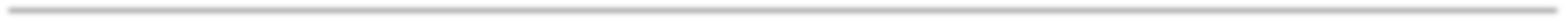 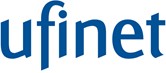 TABELA DE ESCALONAMENTO DE SERVIÇOS INTERNACIONAIS Dados e InternetNota: Também pode entrar em contato com o nosso número internacional (502) 2317-3333, caso precisar do nosso suporte. Atualização: Dezembro  - 2018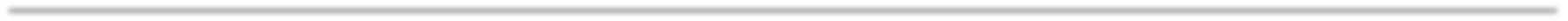 Nível deSuporteTempoContatoTelefoneE-mail10 HorasEngenheiros de PlantãoNOC LatamF. (502) 2317­3333F. (503) 2273­6750F. (504) 2271­0262F. (505) 2264­8215F. (506) 4107­0333F. (507)  376­0101F. (54) 115­2352900F. (56) 228­920150F. (57) 5 3860­750noclatam@ufinet.com22 HorasEng. Alejandro CasasolaCoordenador NOC LatamF. (502) 2317­3333 Ext. 41200M. (502) 5364­3994ocasasolac@ufinet.com33 HorasEng. Jaime Rodríguez Coordenador Tier N2F. (502) 2317­3333 Ext. 41300M. (502) 3018 6452jrodriguezd@ufinet.com44 HorasEng. Marco MazariegosGerente NOC LatamF. (502) 2317­3342M. (502) 5784­4862mmazariegos@ufinet.com56 HorasEng. Fernando LemusCTO Guatemala e MéxicoF. (502) 2317­3328M. (502) 5908­1788jlemus@ufinet.com56 HorasEng. Luis Alejandro HernandezCTO El Salvador e HondurasM. (503) 7851­4207lhernandezf@ufinet.com56 HorasEng. Rigoberto MoreiraCTO NicaráguaF. (505) 2274­4706M. (505) 8866­9728ramoreirag@ufinet.com56 HorasEng. Sergio TenorioCTO Costa RicaF. (506) 4107­0314M. (506) 6223 6409stenoriov@ufinet.com56 HorasEng. Alvaro AcevedoCTO PanamáF. (507) 376­0122M. (507) 6400­9555aacevedo@ufinet.com56 HorasEng. Maria Isabel PotesCTO ColômbiaF. (57) 1­744­8622M. (57) 300­208­8787mpotes@ufinet.com56 HorasEng. Antonio Javier VenegasCTO EquadorM. (593) 96­818­9845avenegasl@ufinet.com56 HorasEng. Juan Luis GuzmánCTO PeruM. (+51) 949 613 709jlguzman@ufinet.com56 HorasEng. Jenny Beltrán FlórezCTO Chile e ArgentinaM. (569) 64888059jbeltran@ufinet.com56 HorasEng. Juan MarínCTO Brasil e ParaguaiM. (+55) 11 97079 8997jmarin@ufinet.com67 HorasEng. Fabio GutiérrezGerente O&M LatamF. (57) 1 7449005 Ext 63416M. (57) 311 3529184fgutierrez@ufinet.com78 HorasEng. Juan Carlos NaranjoCTO LatamF. (57) 2 3210381M. (57) 311 4351490jnaranjo@ufinet.com